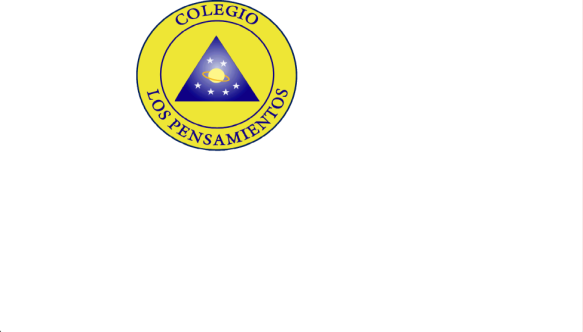 HORARIO  2021Carga Académica: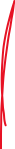 Horario de ClasesLA GRANJA, Marzo 01 de 2021. EducadoraRodrigo RojasEquipo Multidisciplinario (PIE)Educadora Diferencial:  Cinthia MonrealPsicóloga: Javiera QuiñonesKinesióloga: Millaray BertoglioCurso Octavo año AN°ASIGNATURAPROFESOR(A)HORARIO DE ATENCIÓN 1Lengua y Literatura Gastón Gómez Miércoles 15:30 a 17:002Taller EscrituraGastón Gómez Miércoles 15:30 a 17:003Inglés Claudio EsparzaJueves 15:30 a 17:004MatemáticaKatherine HerreraMiércoles 16:30 a 18:005Historia, geografía y ciencias socialesCamila Urrutia Martes 16:30 a 17:306Ciencias Naturales Geraldinne Ávila Miércoles 16:30 a 18:007Artes VisualesCarla DelgadilloMartes 16:30 a 18:008MúsicaDanilo AvilésLunes 10:30 a 11:009TecnologíaKatherine HerreraMiércoles 16:30 a 18:0010Educación Física y SaludRodrigo RojasJueves 15:30 a 17:0011ReligiónBernardita LizamaMartes 17:30 a 18:0012OrientaciónRodrigo RojasJueves 15:30 a 17:00HORALUNESMARTESMIÉRCOLESJUEVESVIERNES1MatemáticaReligiónArtes VisualesHistoria, geografía y Ciencias SocialesMatemática2MatemáticaOrientaciónArtes VisualesHistoria, geografía y Ciencias SocialesMatemática3Lengua y LiteraturaCiencias NaturalesInglésLengua y LiteraturaCiencias Naturales4Lengua y LiteraturaCiencias NaturalesInglésLengua y LiteraturaCiencias Naturales5MúsicaLengua y LiteraturaEducación Física y SaludMatemáticaHistoria, geografía y Ciencias Sociales6MúsicaLengua y LiteraturaEducación Física y SaludMatemáticaHistoria, geografía y Ciencias Sociales7Educación Física y SaludTecnologíaOrientaciónTaller Escritura8Educación Física y SaludTecnologíaOrientaciónTaller Escritura